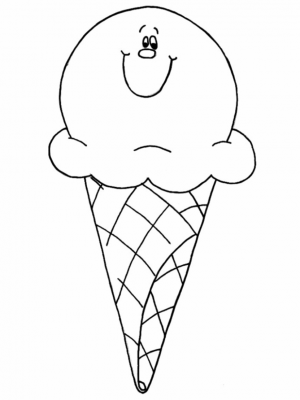 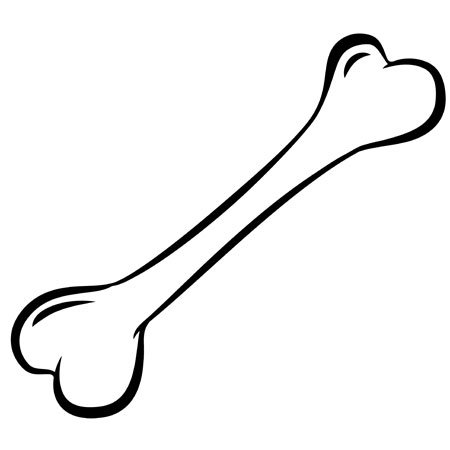                   H            h                    a      Ha                 a        ha        e       He                  e        he H      i      Hi          h       i         hi         o     Ho                   o        ho         u      Hu                  u       hua                     ahe                      ehi           h          iho                     oh                 u                      uhHe               Ho              Ha                Hu               Hihi                 hu               he                  ha                 houh                eh               oh                  ih                  ah 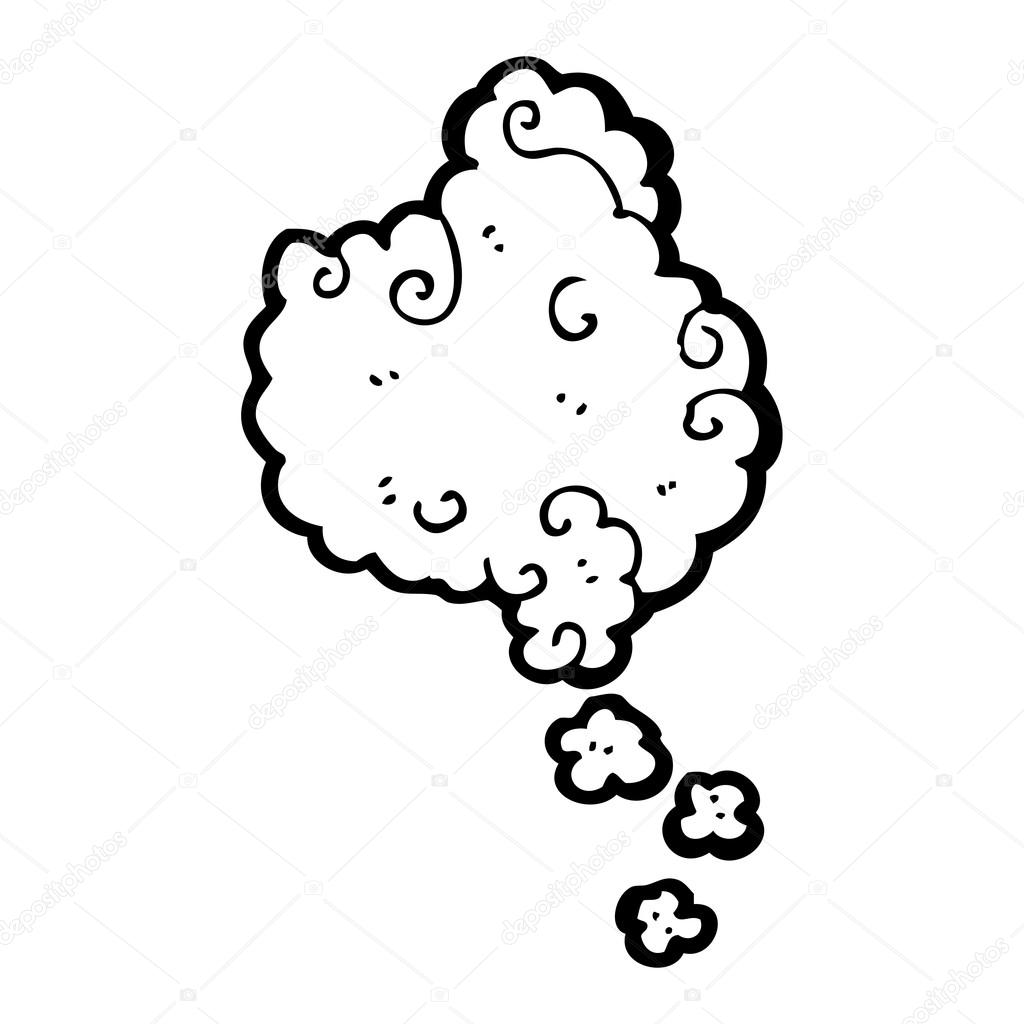 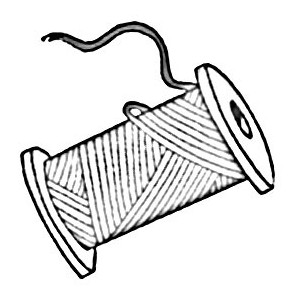 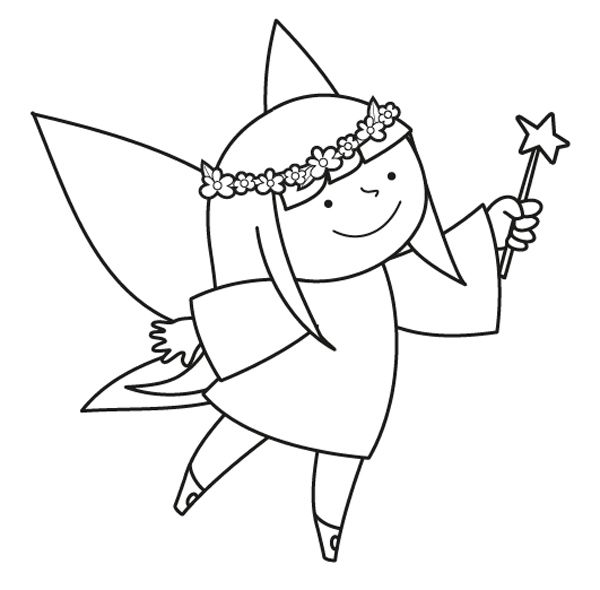        hada                  hilo                        humo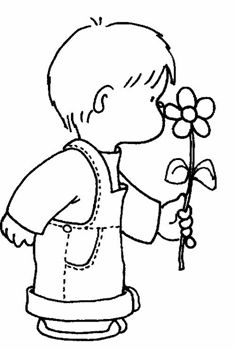 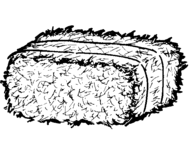 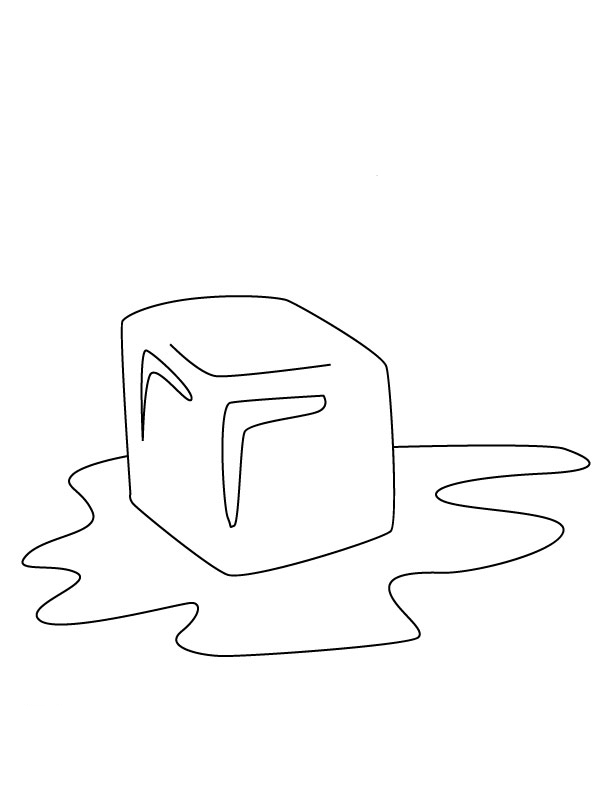    hielo                  heno                       hueleLa Hada.  El hilo.   El humo. El hielo.   El heno.  Huele.	La Hada sale de paseo.Dame el hielo.      El humo sale de ahí.Pepe toma hielo.Colorea tantos círculos como sílabas tenga el dibujo. Tacha el que corresponde con el fonema /h/.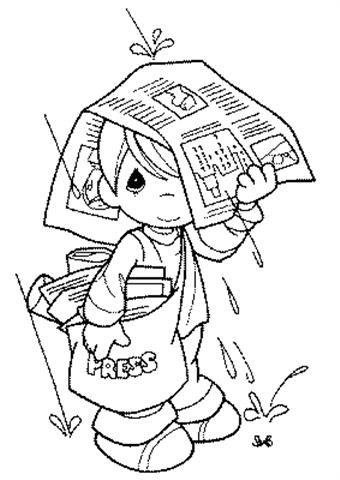 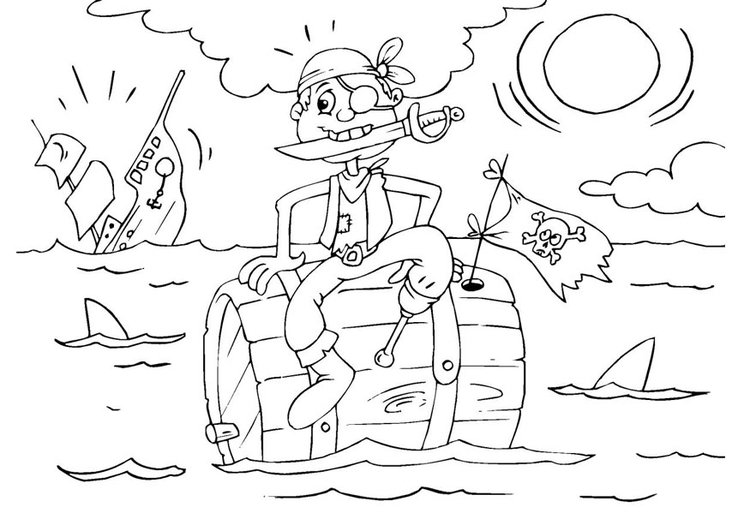 Reite las Dibuja objetos que contengan el sonido /h/Busca en revistas palabras que empiecen o que contengan la H/h y pégalas en su lugar.Palabras que empiezan por H/hPalabras que contengan H/hAdivina la palabra secretaUne cada palabra con su dibujoHumedad    	HiloHadaHumoHueso	HieloHeladoHuele                                                    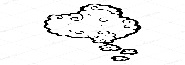 Heno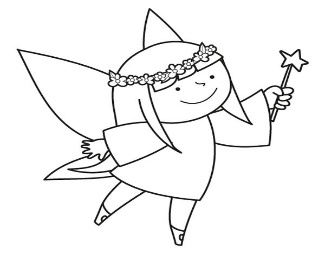 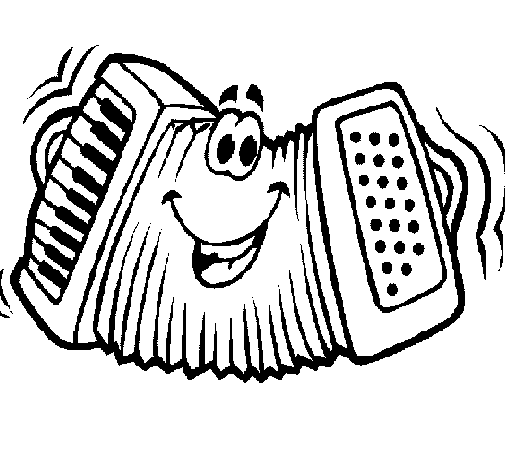 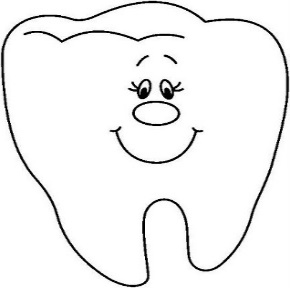 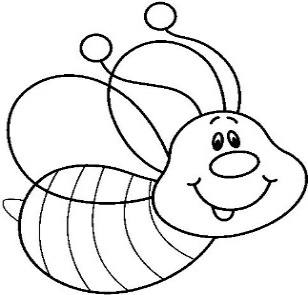 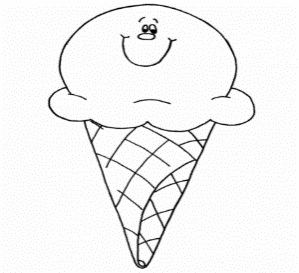 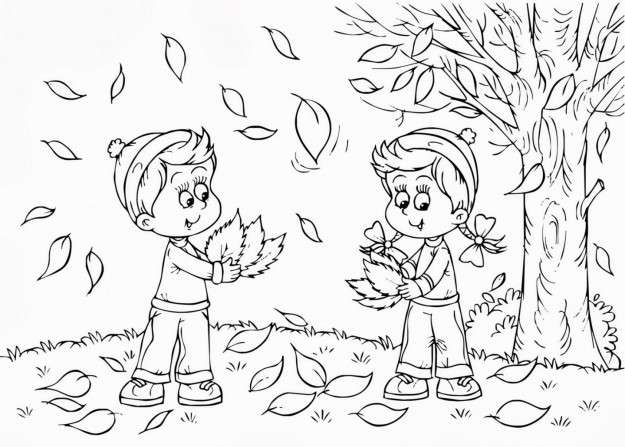 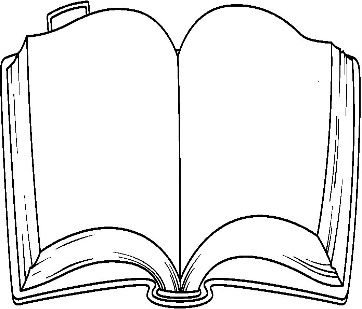 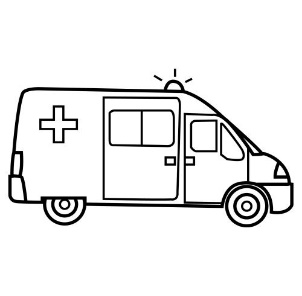 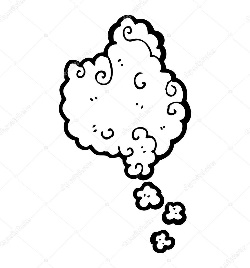 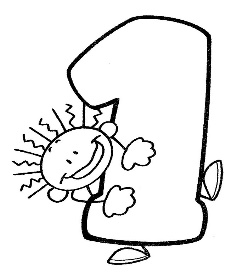 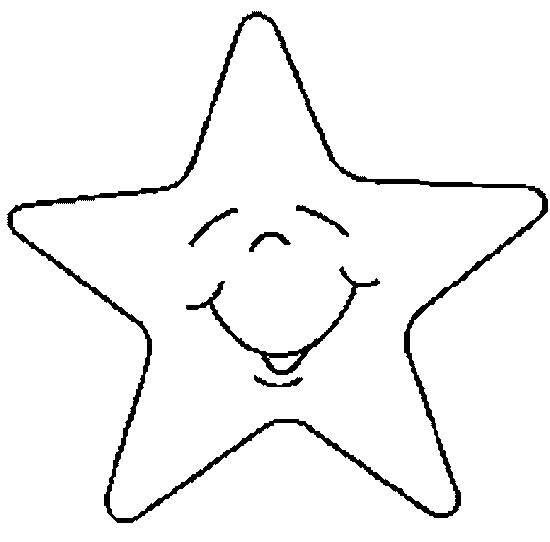 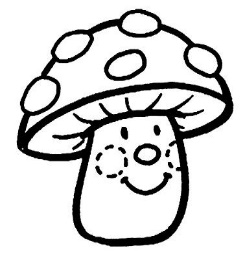 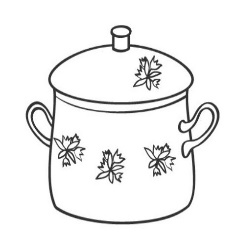 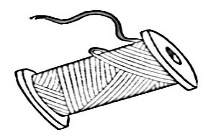 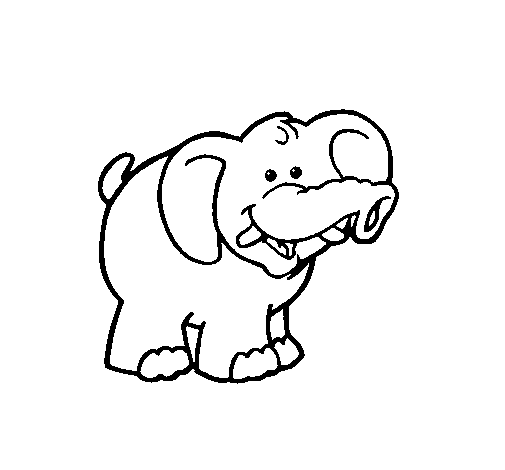 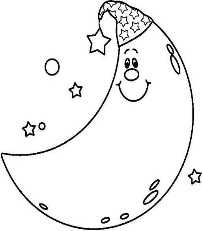 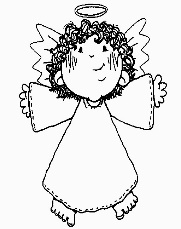 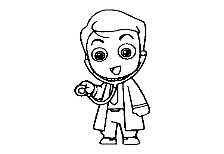 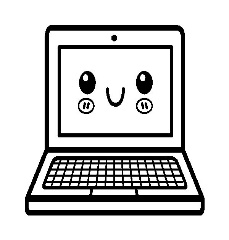 HOADE  HLOASAELHO   ADUH